This report is a visual depiction of your suggestions, input and ideas that have come to life on the unit.  Items in green indicate complete; yellow indicates a work in progress; red indicates something that we cannot complete or work on at this time, along with a rationale.  We hope this tool makes you proud of our unit and inspires you to make more suggestions for unit improvement!
GREEN/Complete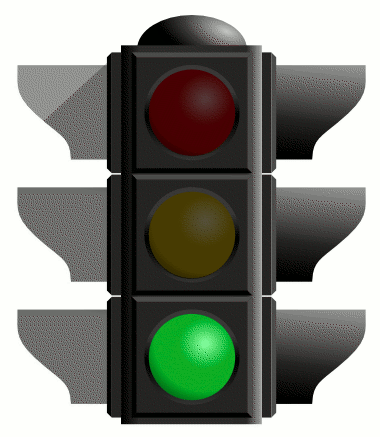 YELLOW/Work in Progress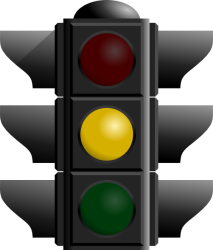 red/can’t complete at this time and why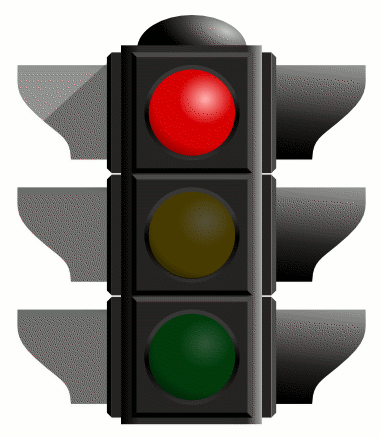 